İŞİN KISA TANIMI:	İl Müdürlüğü üst yönetimi tarafından ilgili mevzuat ve prosedürler ile belirlenen amaç, hedef, strateji ve ilkeler ile amirinin direktifleri doğrultusunda İl Müdürlüğü, sosyal tesisler ve lojmanların güvenliği alanı içerisinde kalan faaliyetleri onaylanmış plan ve program çerçevesinde gerçekleştirmek.GÖREV VE SORUMLULUKLARI:İl Müdürlüğü üst yönetimi tarafından ilgili mevzuat ve prosedürler ile belirlenen amaç, hedef, strateji ve ilkeler ile amirinin direktifleri doğrultusunda kendisine ait görev alanı içerisinde kalan faaliyetleri onaylanmış plan, program ve bütçe kuralları çerçevesinde gerçekleştirmek,İl Müdürlüğü bina ve çevre güvenliğini sağlamak,Aydınlatma lambaları ile güvenlik kameralarının çalışıp çalışmadığını düzenli olarak kontrol etmek, Hizmetlilerin işleri bittikten sonra odaları dolaşmak, kilitleri kontrol etmek, açık gördüğü musluk ve pencereleri kapatmak, elektrikli aletlerin fişlerini takılı ise prizden çıkarmak ve açık olan lambaları söndürmek,Su borularının patlaması, yangın tehlikesi gibi muhtelif aksaklık ihtimallerini araştırmak, gerekli tedbirleri almak ve tehlike anında durumu amirlerine iletmek,Kural ve talimatlara uygun olarak emniyeti sağlamak, izinsiz giriş-çıkış yapılmaması için gerekli önlemleri almak,Telefonları cevaplandırmak, nöbeti sona erdiğinde nöbet defterine raporunu yazmak, Müdürlüğe içten ve dıştan gelebilecek her türlü tehlikeye (anarşi, sabotaj, vb. yıkıcı eylemlere) karşı korumak, Tesis ve lojmanlar ile bunların bulunduğu alanları kontrol altında tutmak,Her türlü tehlikeli maddelerin ve mahallinde bulunması sakıncalı olan diğer maddelerin girişini engellemek için kapı giriş ve çıkışında kişi ve araçları kontrol etmek,Müdürlüğe ait malzemelerin dışarıya izinsiz çıkarılmaması için gerekli kontrolü yapmak ve izin belgesini istemek,Her türlü acil durumda emniyet birimlerine haber vermek ve ilgili ekiplere yardım etmek.Nöbet anında anormal, aksak veya eksik gördüğü durumları derhal amirine bildirmekÇalışılan yerin ve kullanılan araç ile gerecin günlük bakım, temizlik ve düzenini sağlamak,Faaliyetlerine ilişkin bilgilerin kullanıma hazır bir biçimde bulundurulmasını, rapor ve benzerlerinin dosyalanmasını sağlamak, gerektiğinde konuya ilişkin belge ve bilgileri sunmak. Görev alanı ile ilgili mevzuatı düzenli olarak izlemek. Görev alanı ile ilgili tüm kayıt, evrak ve değerlerin korunmasından sorumlu olmak, arşiv oluşturmak ve düzenini sağlamak. Görev ve sorumluluk alanındaki tüm faaliyetlerin mevcut iç kontrol sistemi tanım ve talimatlarına uygun olarak yürütülmesini sağlamak. Birimin görev alanına giren konularda meydana gelebilecek standart dışı iş ve işlemlerin giderilmesi ve sürekli iyileştirme amacıyla; 'Düzeltici Faaliyet' ve 'Önleyici Faaliyet' çalışmalarına katılmak. İş sağlığı ve iş güvenliği kurallarına uymak, sorumluluğu altında bulunan ya da birlikte çalıştığı kişilerin söz konusu kurallara uymalarını sağlamak, gerektiğinde uyarı ve tavsiyelerde bulunmak. Yaptığı işin kalitesinden sorumlu olmak ve kendi sorumluluk alanı içerisinde gerçekleştirilen işin kalitesini kontrol etmek. Görev alanı ile ilgili olarak yöneticisi tarafından verilen diğer görevleri yerine getirmekYETKİLERİ:Yukarıda belirtilen görev ve sorumlulukları gerçekleştirme yetkisine sahip olmak.Görevlerinin gerektirdiği alet, makine, demirbaş ve malzemeleri kullanmak,EN YAKIN YÖNETİCİSİ:İdari Ve Mali İşler Şube MüdürüSivil Savunma UzmanıALTINDAKİ BAĞLI İŞ UNVANLARI:-BU İŞTE ÇALIŞANDA ARANAN NİTELİKLER:657 sayılı Devlet Memurları Kanunu’nda belirtilen genel niteliklere sahip olmak.Lise veya dengi okul mezunu olmak   ÇALIŞMA KOŞULLARI: Normal çalışma saatleri içinde görev yapmak. Gerektiğinde normal çalışma saatleri dışında da görev yapabilmek.İŞİN KISA TANIMI:Savaşta ve afetlerde halkın can ve mal kaybını en aza indirme amacını taşıyan ve topyekûn savunmanın en önemli unsurlarından biri olan Sivil savunma; Savaş zamanı halkın can ve mal kaybının en aza indirilmesi;Afetlerde can ve mal kurtarılması;Büyük yangınlarda can ve mal kaybının azaltılması;Yok olmaları veya çalışamaz hale gelmeleri durumunda yaşamı büyük ölçüde etkileyecek olan kamu ve özel kurum ve kuruluşların korunması ile bunların acil onarımlarının yapılması;Savaş zamanı her türlü savunma faaliyetlerinin sivil halk tarafından desteklenmesi;Cephe gerisinde aklın moralinin kuvvetlendirilmesi;Konularını kapsayan silahsız, koruyucu, kurtarıcı önlem ve faaliyetler bütünüdür.GÖREV VE SORUMLULUKLARI:Ortak belirlenmiş görev ve sorumlulukları yerine getirmek, (Bkz.Ortak Görevler 1.1.4)İdari ve Mali İşler Şube Müdürlüğü ile koordineli olarak;Sivil savunma planları hazırlamak.Bunlara bağlı ve denetlemeye tabi daire, müessese ve teşekküllerin sivil savunma  planlarını hazırlamak;İlgililerle de işbirliği halinde planlanan işlerin gerçekleştirilmesini, değişiklik ve yeniliklerin işlenmesini, icabında uygulanmasını takip ve tedvirini sağlamak.Gerekli Sivil savunma tesis, malzeme ve teçhizatının tedarik ve temini, mevcutların bakım ve korunmalarını takip etmek. Sorumlular için belirlenmiş ortak görev ve sorumlulukları yerine getirmek Sorumlular için belirlenmiş ortak görev ve sorumlulukları yerine getirmek.Müdürlüğün Sivil Savunma Hizmetleri ile ilgili faaliyetleri yürütmek.Yöneticisi tarafından görevlendirildiği toplantı,eğitim, komisyon ve komite vb. çalışma gruplarında yer almak. Ülke ekonomisini, tarım sektörünü ve gelişmelerini takip etmek, mesleğine ilişkin yayınları sürekli izlemek, bilgilerini güncelleştirmek.Faaliyetlerine ilişkin bilgilerin kullanıma hazır bir biçimde bulundurulmasını, rapor ve benzerlerinin dosyalanmasını sağlamak, gerektiğinde konuya ilişkin belge ve bilgileri sunmak.Biriminde yapılan işlerin kuruluşun misyon, vizyon ve temel değerlerine uygunluğunu sağlamak.Faaliyetlerine ilişkin bilgilerin kullanıma hazır bir biçimde bulundurulmasını, rapor ve benzerlerinin dosyalanmasını sağlamak, gerektiğinde konuya ilişkin belge ve bilgileri sunmak. Görev alanı ile ilgili mevzuatı düzenli olarak izlemek. Görev alanı ile ilgili tüm kayıt, evrak ve değerlerin korunmasından sorumlu olmak, arşiv oluşturmak ve düzenini sağlamak. Görev ve sorumluluk alanındaki tüm faaliyetlerin mevcut iç kontrol sistemi tanım ve talimatlarına uygun olarak yürütülmesini sağlamak. Birimin görev alanına giren konularda meydana gelebilecek standart dışı iş ve işlemlerin giderilmesi ve sürekli iyileştirme amacıyla; 'Düzeltici Faaliyet' ve 'Önleyici Faaliyet' çalışmalarına katılmak. İş sağlığı ve iş güvenliği kurallarına uymak, sorumluluğu altında bulunan ya da birlikte çalıştığı kişilerin söz konusu kurallara uymalarını sağlamak, gerektiğinde uyarı ve tavsiyelerde bulunmak. Yaptığı işin kalitesinden sorumlu olmak ve kendi sorumluluk alanı içerisinde gerçekleştirilen işin kalitesini kontrol etmek. Görev alanı ile ilgili olarak yöneticisi tarafından verilen diğer görevleri yerine getirmekYETKİLERİ:Sorumlular için belirlenmiş ortak yetkilere sahip olmak Yukarıda belirtilen görev ve sorumlulukları gerçekleştirme yetkisine sahip olmak.Faaliyetlerinin gerektirdiği her türlü araç gereç ve malzemeyi kullanmak. Amiri tarafından verilecek diğer yetkilerEN YAKIN YÖNETİCİSİ:İl Gıda Tarım ve Hayvancılık MüdürüALTINDAKİ BAĞLI İŞ UNVANLARI:Güvenlik Hizmetleri GörevlisiBU İŞTE ÇALIŞANDA ARANAN NİTELİKLER:657 sayılı devlet memurları kanununda belirtilen niteliklere haiz olmak.Dört yıllık bir yüksek öğrenim kurumunun -tercihen İktisat, İşletme, Çalışma Ekonomisi, Kamu Yönetimi  vb.- bir bölümünü bitirmiş olmak.Konusu ile ilgili en az iki yıl uzman olarak çalışmış olmak.ÇALIŞMA KOŞULLARI:Çalışma saatleri içinde görev yapmak.Gerektiğinde normal çalışma saatleri dışında da görev yapabilmek.Büro ortamında çalışmak.Görevi gereği seyahat etmek.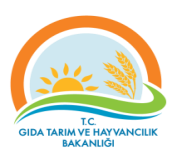 ISPARTA İL GIDA TARIM VE HAYVANCILIK MÜDÜRLÜĞÜİŞ(GÖREV)TANIMI VE GEREKLERİ ISPARTA İL GIDA TARIM VE HAYVANCILIK MÜDÜRLÜĞÜİŞ(GÖREV)TANIMI VE GEREKLERİ İŞ UNVANIKORUMA VE GÜVENLİK HİZMETLERİ GÖREVLİSİBÖLÜMÜİDARİ VE MALİ İŞLER ŞUBE MÜDÜRLÜĞÜ (Sivil Savunma ve Seferberlik Hizmetleri Birimi)Dokuman Kodu: GTHB.32.İLM.İKS/KYS.FRM.036Revizyon Tarihi: Revizyon No: 00Yürürlük Tarihi:26.02.2018Yürürlük Tarihi:26.02.2018Hazırlayan: Hazırlayan: Onaylayan:Onaylayan:Onaylayan:Kalite Yönetim EkibiBu Dökümanda açıklanan görev tanımını okudum. Görevimi burada belirtilen kapsamda yerine getirmeyi kabul ediyorum.Bu Dökümanda açıklanan görev tanımını okudum. Görevimi burada belirtilen kapsamda yerine getirmeyi kabul ediyorum.Adı Soyadı:Adı Soyadı:Tarih /İmzaISPARTA İL GIDA TARIM ve HAYVANCILIK MÜDÜRLÜĞÜ İŞ(GÖREV)TANIMI VE GEREKLERİ İŞ ÜNVANISİVİL SAVUNMA UZMANIBÖLÜMÜİL GIDA TARIM VE HAYVANCILIK MÜDÜRLÜĞÜ; SİVİL SAVUNMA VE SEFERBERLİK HİZMETLERİ BİRİMİDokuman Kodu: GTHB.32.İLM.İKS/KYS.FRM.036Revizyon Tarihi: Revizyon No: 00Yürürlük Tarihi:26.02.2018Yürürlük Tarihi:26.02.2018Hazırlayan: Hazırlayan: Onaylayan:Onaylayan:Onaylayan:Kalite Yönetim EkibiBu Dökümanda açıklanan görev tanımını okudum. Görevimi burada belirtilen kapsamda yerine getirmeyi kabul ediyorum.Bu Dökümanda açıklanan görev tanımını okudum. Görevimi burada belirtilen kapsamda yerine getirmeyi kabul ediyorum.Adı Soyadı:Adı Soyadı:Tarih /İmza